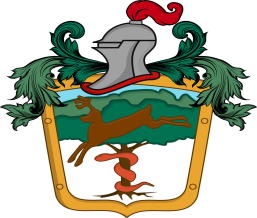 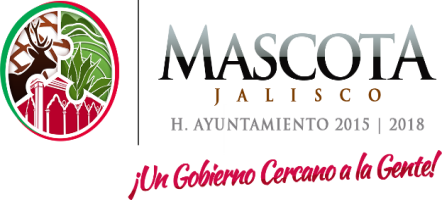 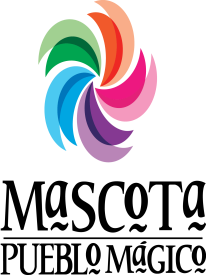 NOTA: Los requisitos antes mencionados son los básicos en estos programas pero quedan sujetos a cambios por las modificaciones a las reglas de operación que varían anualmente y respecto a las fechas de apertura de los programas de nos avisa con 10 o 15 días de antelación. AT E N T A M E N T E:MASCOTA, JALISCO; 28 DE ABRIL DEL 2016DIRECCIÓN DE PROMOCIÓN ECONÓMICA ING. MARÍA BELEN ALEJO CASTELLÓNPROGRAMAS SOCIALES  2016